Lesson 9 (Zhaangswi): Animal Graph Kit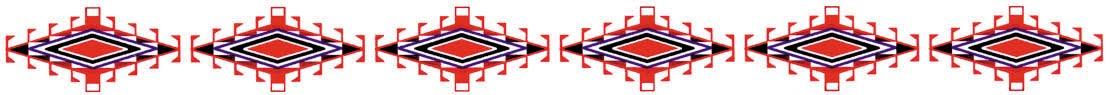 Activity- Ducks, Eagles & Butterflies Oh My!Use the animal coloring sheets to help the child identify some of the animals that they placed on the Medicine Wheel Animal Graph.Each page is either “Flyers,” “Swimmers,” “Four-Legs,” or “Crawlers.”These are animals that can be found in relation to the Medicine Wheel. Help the child practice holding a writing tool if needed as they color.	It’s okay if they go outside the lines or the coloring isn’t perfect. We want the child to get used to holding the utensil and to explore their creative side!